Understanding and Negotiating
Book Publication Contracts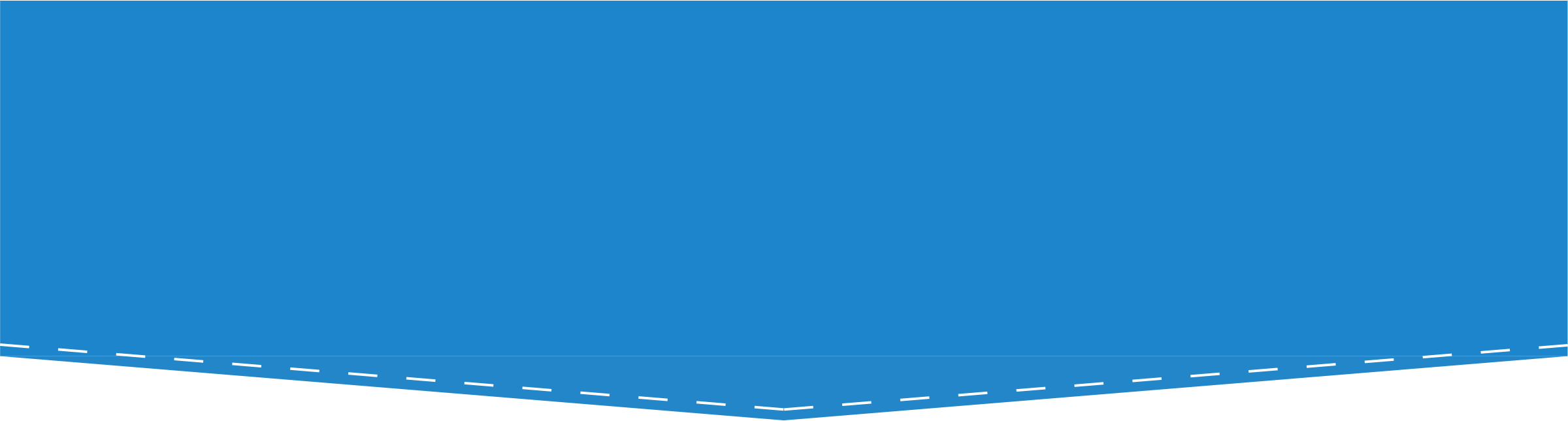 Presentation Notes1. Understanding and Negotiating Book Publication Contracts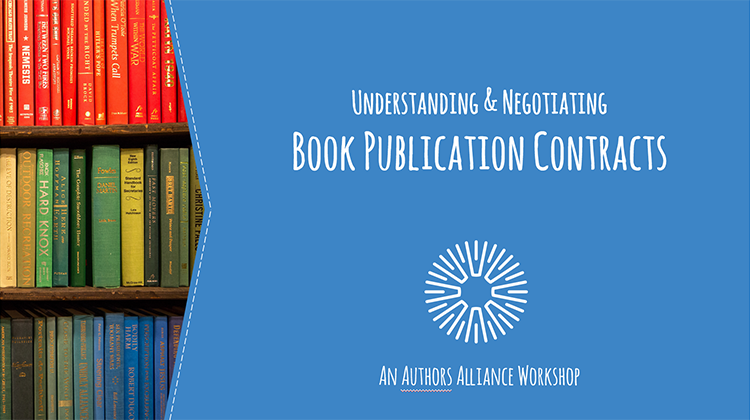 ____________________________________________

____________________________________________________________________________________________________________________________________________________________________________________________________________________________________________________________________________________________________________2. Hello!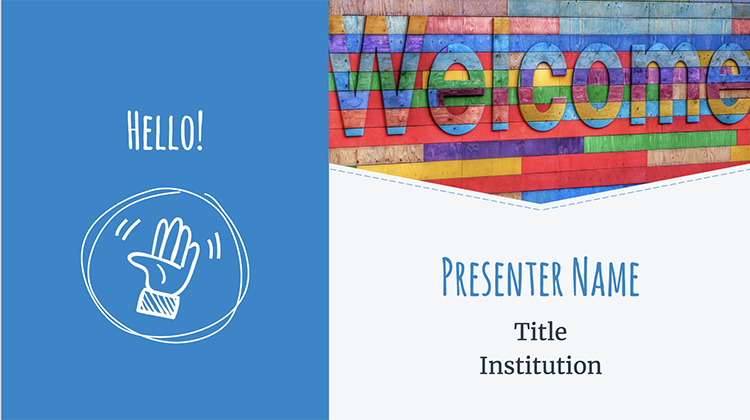 ____________________________________________

____________________________________________________________________________________________________________________________________________________________________________________________________________________________________________________________________________________________________________3. Roadmap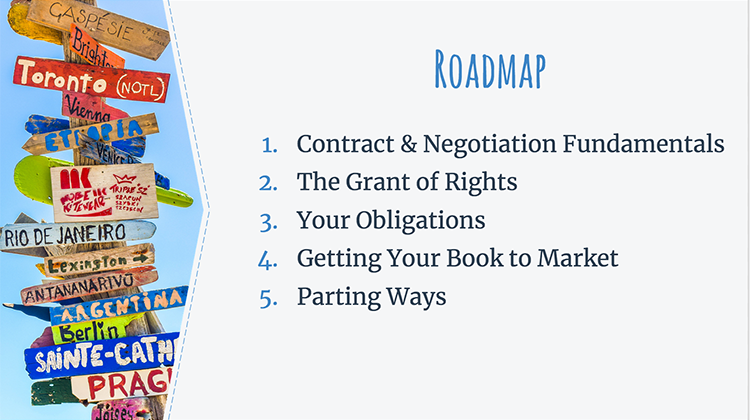 ____________________________________________

____________________________________________________________________________________________________________________________________________________________________________________________________________________________________________________________________________________________________________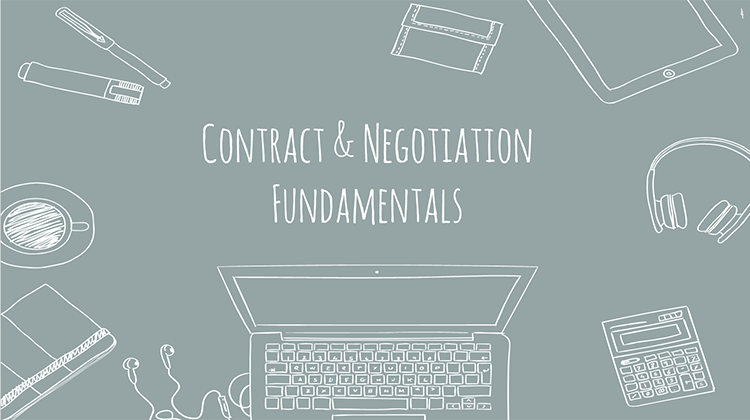 4. Contract & Negotiation Fundamentals ____________________________________________

____________________________________________________________________________________________________________________________________________________________________________________________________________________________________________________________________________________________________________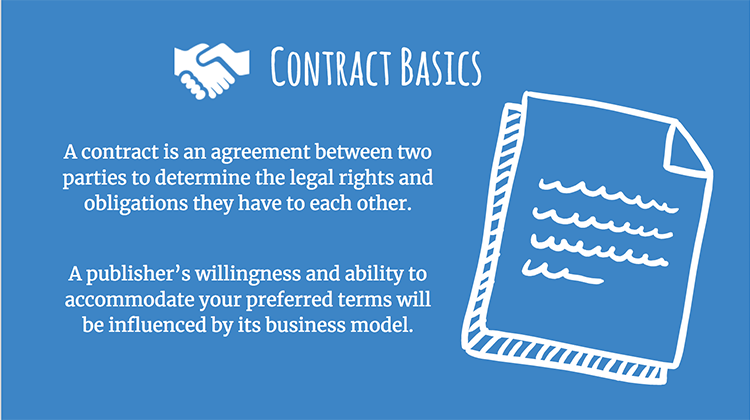 5. Contract Basics____________________________________________

____________________________________________________________________________________________________________________________________________________________________________________________________________________________________________________________________________________________________________6. Negotiation Fundamentals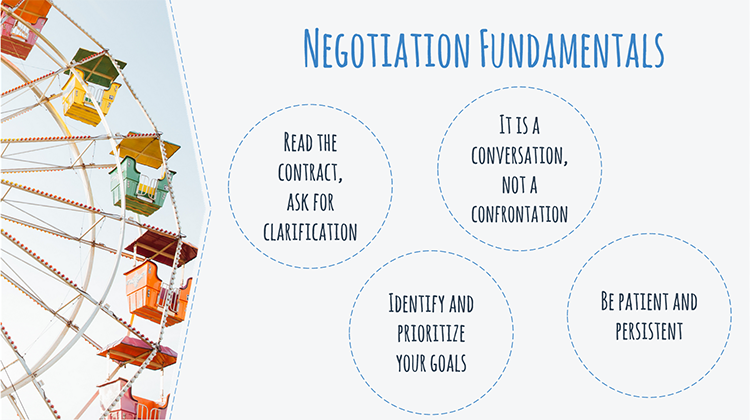 ____________________________________________

____________________________________________________________________________________________________________________________________________________________________________________________________________________________________________________________________________________________________________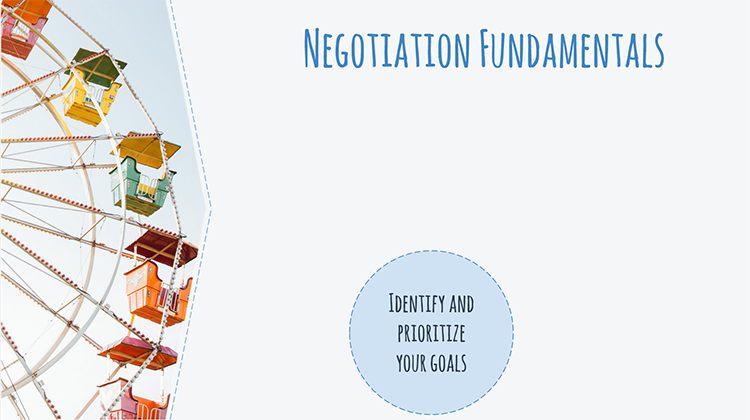 7. Negotiation Fundamentals ____________________________________________

____________________________________________________________________________________________________________________________________________________________________________________________________________________________________________________________________________________________________________8. Negotiation Strategies 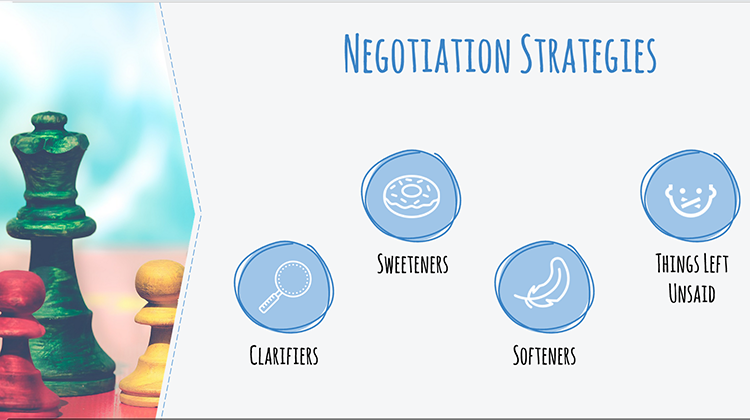 ____________________________________________

____________________________________________________________________________________________________________________________________________________________________________________________________________________________________________________________________________________________________________9. Clarifiers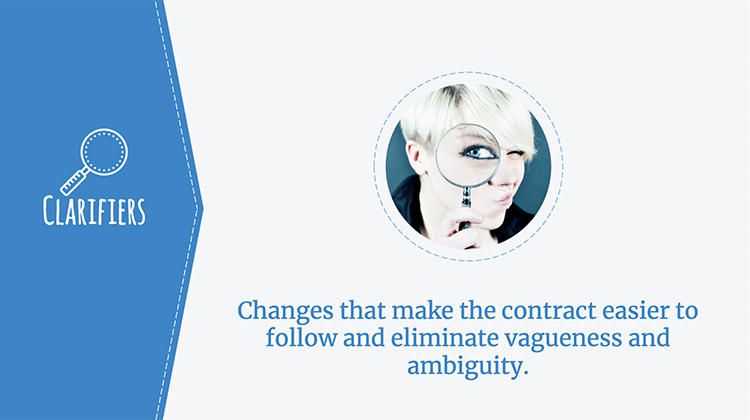 ____________________________________________

____________________________________________________________________________________________________________________________________________________________________________________________________________________________________________________________________________________________________________10. Sweeteners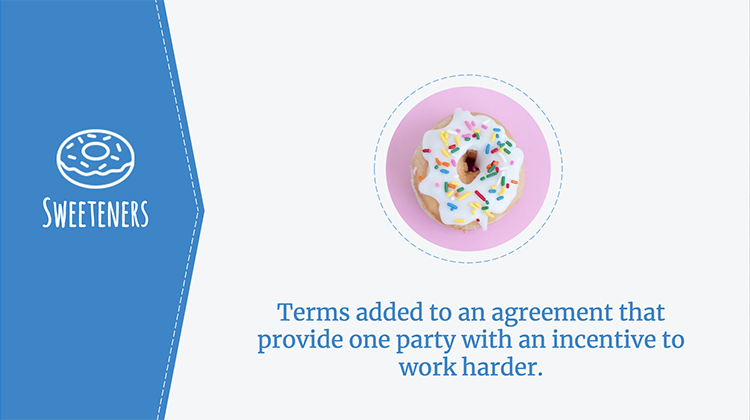 ____________________________________________

____________________________________________________________________________________________________________________________________________________________________________________________________________________________________________________________________________________________________________11. Softeners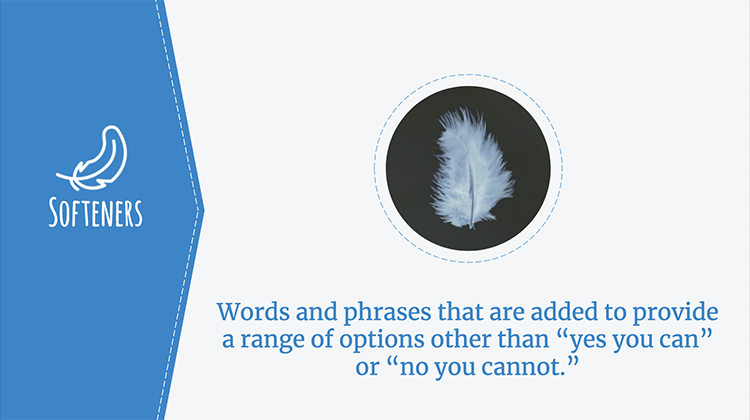 ____________________________________________

____________________________________________________________________________________________________________________________________________________________________________________________________________________________________________________________________________________________________________12. Things Left Unsaid 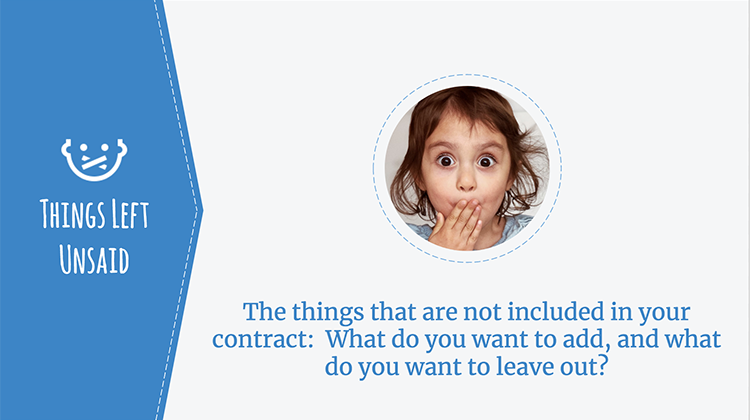 ____________________________________________

____________________________________________________________________________________________________________________________________________________________________________________________________________________________________________________________________________________________________________13. The Contract RUNS the Relationship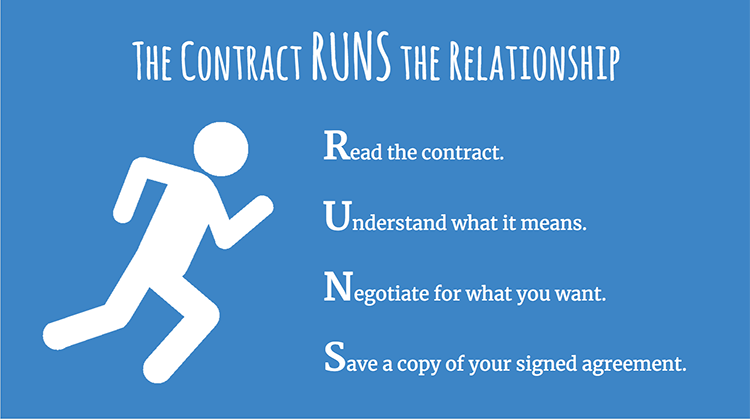 ____________________________________________

____________________________________________________________________________________________________________________________________________________________________________________________________________________________________________________________________________________________________________14. The Grant of Rights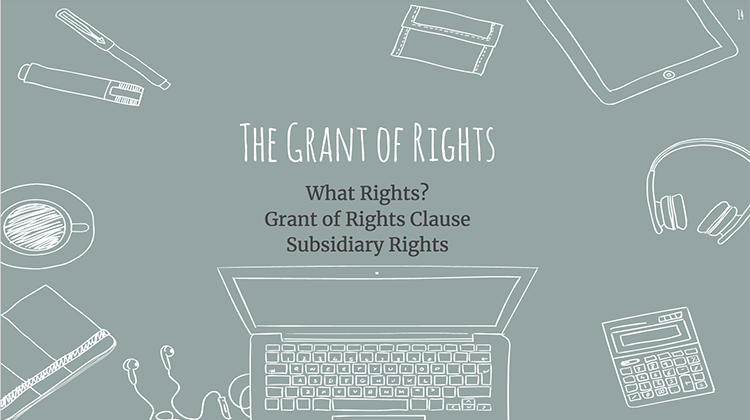 ____________________________________________

____________________________________________________________________________________________________________________________________________________________________________________________________________________________________________________________________________________________________________15. What Rights?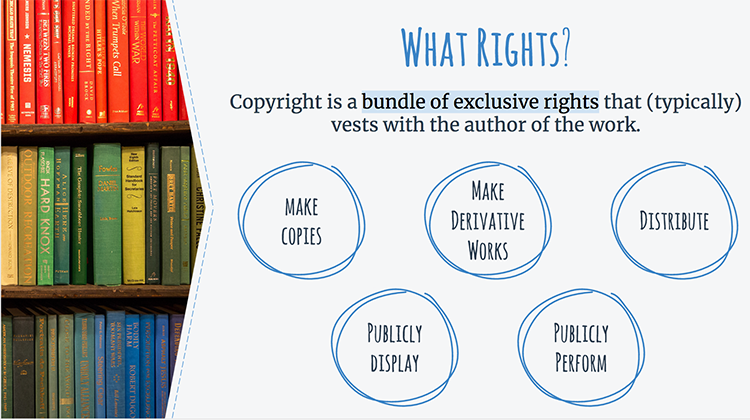 ____________________________________________

____________________________________________________________________________________________________________________________________________________________________________________________________________________________________________________________________________________________________________16. Grant of Rights Clause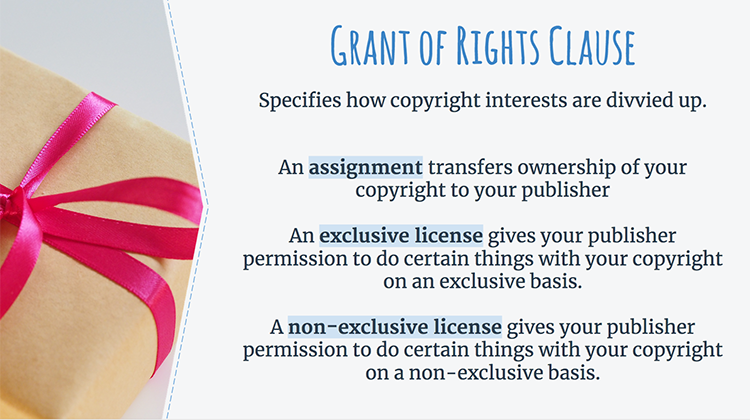 ____________________________________________

____________________________________________________________________________________________________________________________________________________________________________________________________________________________________________________________________________________________________________17. Limiting the Grant of Rights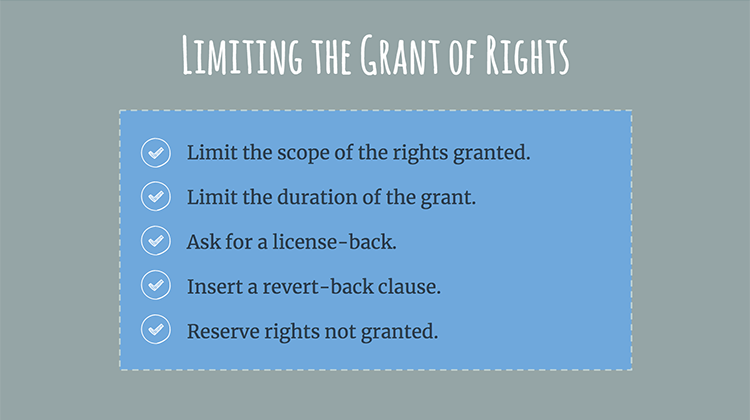 ____________________________________________

____________________________________________________________________________________________________________________________________________________________________________________________________________________________________________________________________________________________________________18. Success Story 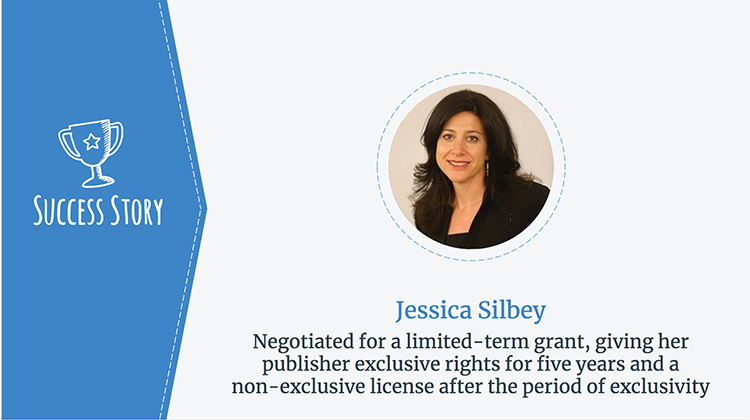 ____________________________________________

____________________________________________________________________________________________________________________________________________________________________________________________________________________________________________________________________________________________________________19. Subsidiary Rights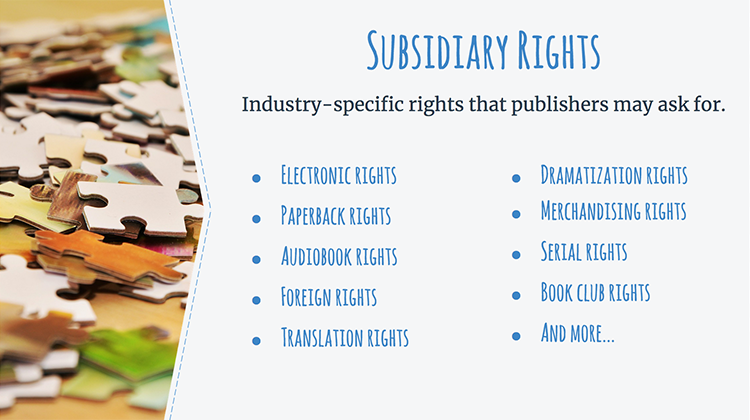 ____________________________________________

____________________________________________________________________________________________________________________________________________________________________________________________________________________________________________________________________________________________________________20. Limiting Subsidiary Rights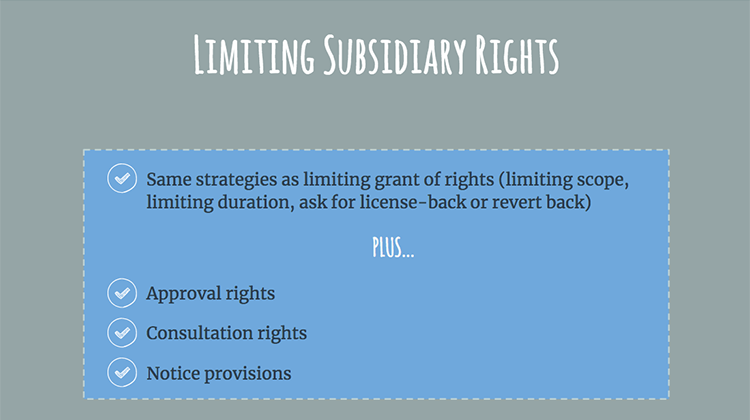 ____________________________________________

____________________________________________________________________________________________________________________________________________________________________________________________________________________________________________________________________________________________________________21. Success Story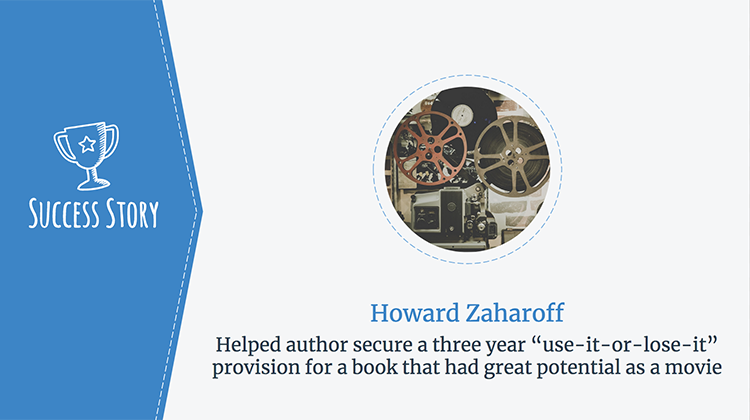 ____________________________________________

____________________________________________________________________________________________________________________________________________________________________________________________________________________________________________________________________________________________________________22. Your Obligations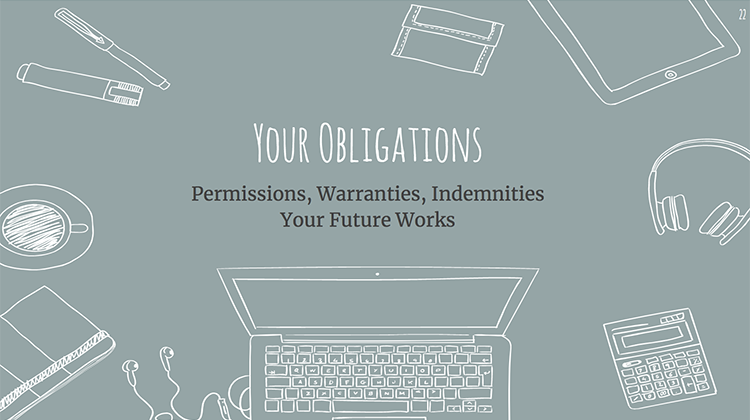 ____________________________________________

____________________________________________________________________________________________________________________________________________________________________________________________________________________________________________________________________________________________________________23. Third-Party Permissions  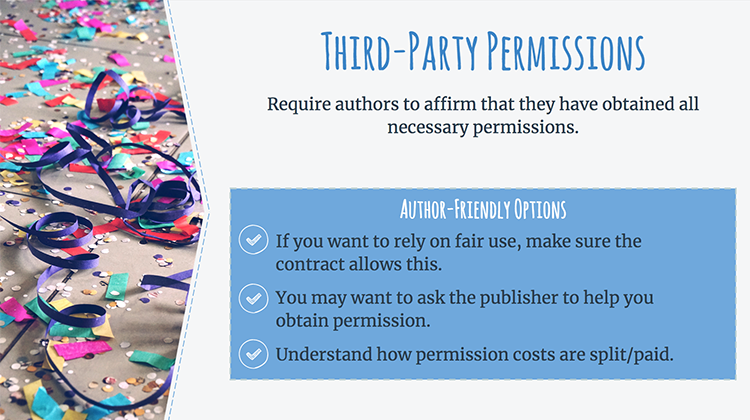 ____________________________________________

____________________________________________________________________________________________________________________________________________________________________________________________________________________________________________________________________________________________________________24. Warranties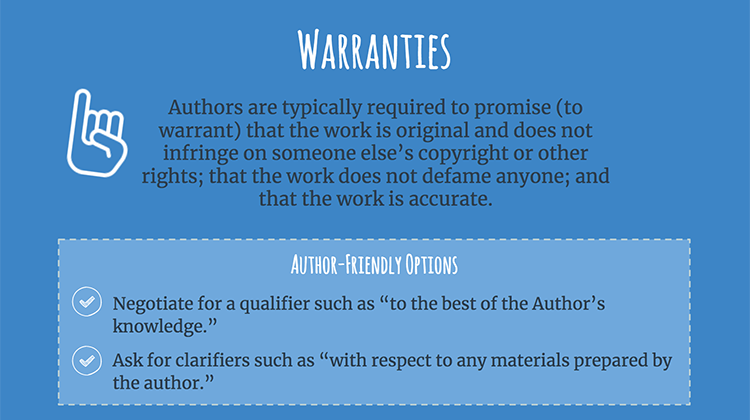 ____________________________________________

____________________________________________________________________________________________________________________________________________________________________________________________________________________________________________________________________________________________________________25. Indemnities 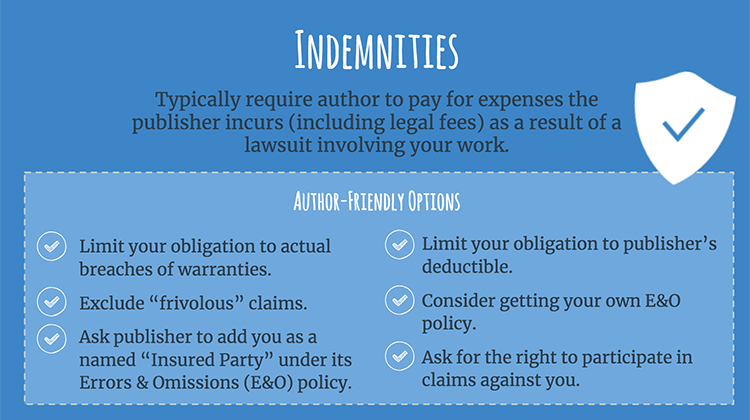 ____________________________________________

____________________________________________________________________________________________________________________________________________________________________________________________________________________________________________________________________________________________________________26. Success Story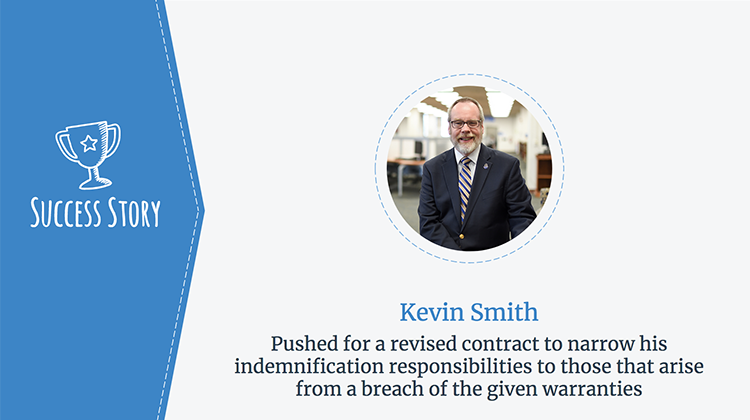 ____________________________________________

____________________________________________________________________________________________________________________________________________________________________________________________________________________________________________________________________________________________________________27. Future Works: Revised Editions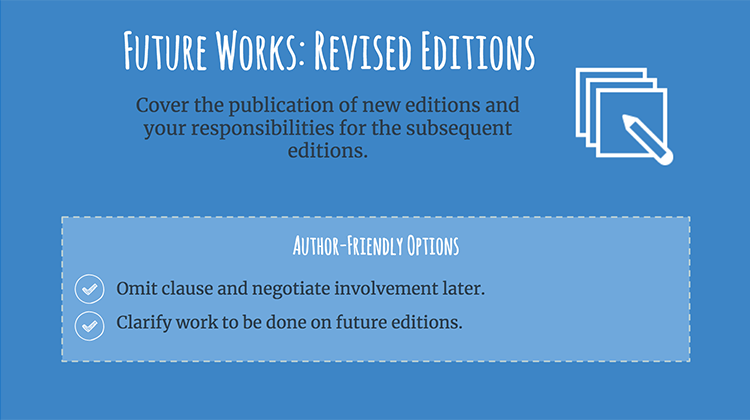 ____________________________________________

____________________________________________________________________________________________________________________________________________________________________________________________________________________________________________________________________________________________________________28. Future Works: Non-Competes 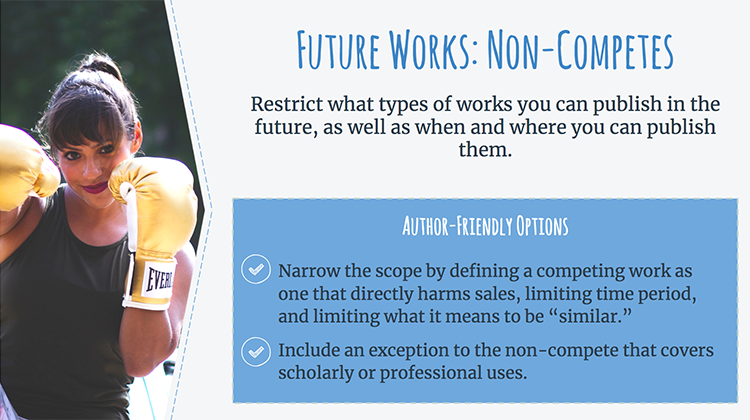 ____________________________________________

____________________________________________________________________________________________________________________________________________________________________________________________________________________________________________________________________________________________________________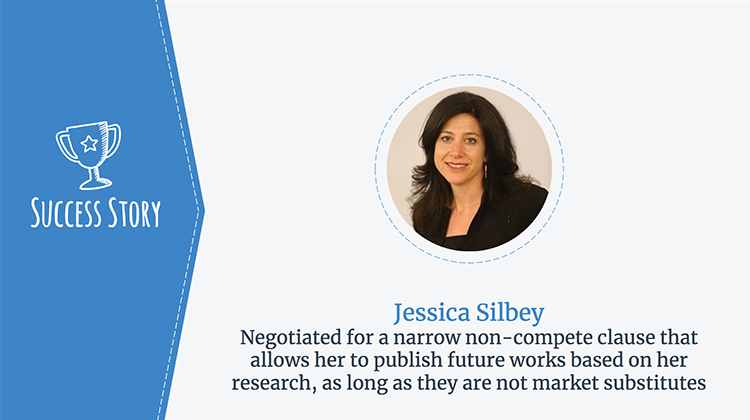 29. Success Story____________________________________________

____________________________________________________________________________________________________________________________________________________________________________________________________________________________________________________________________________________________________________30. Getting Your Book to Market 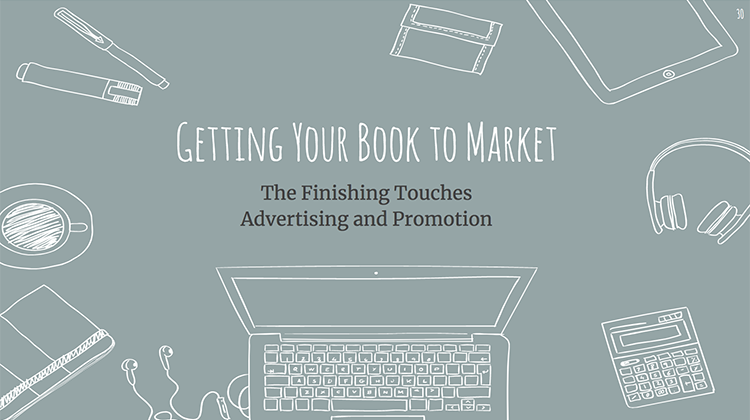 ____________________________________________

____________________________________________________________________________________________________________________________________________________________________________________________________________________________________________________________________________________________________________31. Pricing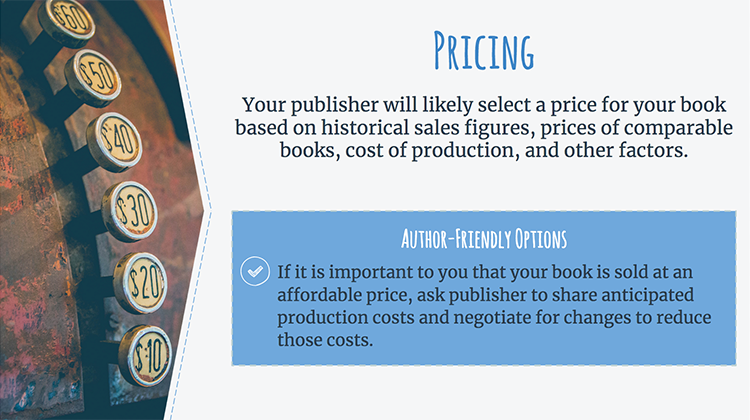 ____________________________________________

____________________________________________________________________________________________________________________________________________________________________________________________________________________________________________________________________________________________________________32. Success Story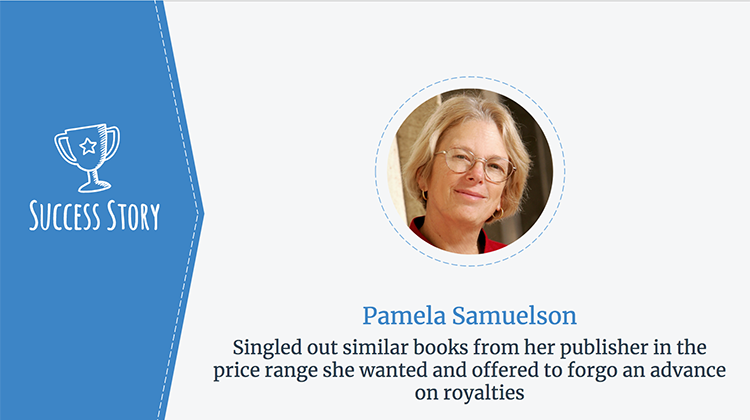 ____________________________________________

____________________________________________________________________________________________________________________________________________________________________________________________________________________________________________________________________________________________________________33. Look and Feel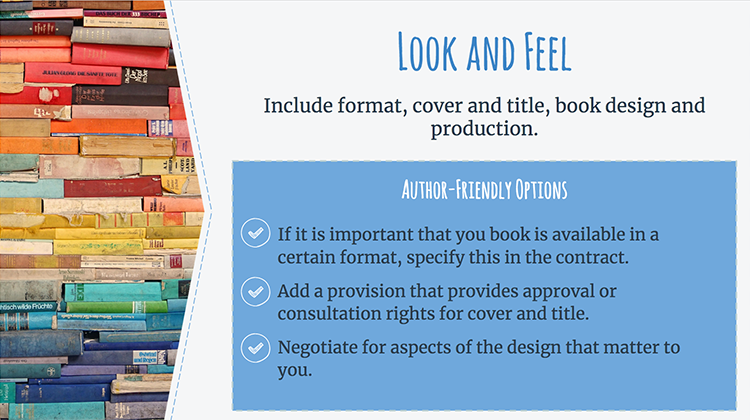 ____________________________________________

____________________________________________________________________________________________________________________________________________________________________________________________________________________________________________________________________________________________________________34. Success Story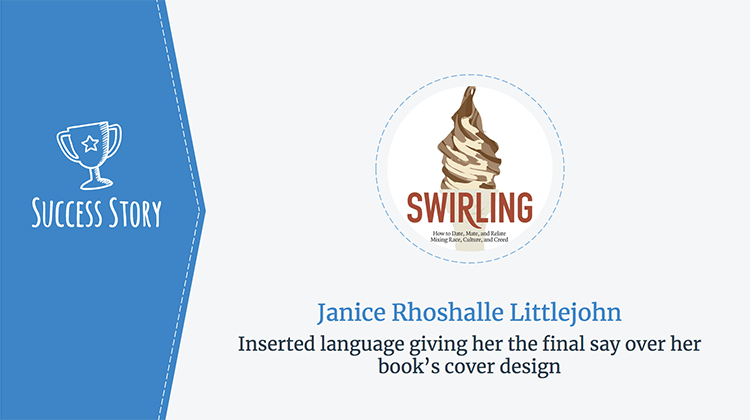 ____________________________________________

____________________________________________________________________________________________________________________________________________________________________________________________________________________________________________________________________________________________________________35. Advertising and Promotion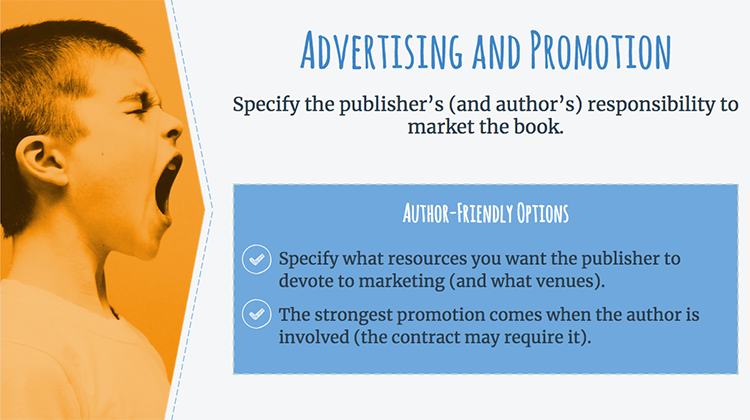 ____________________________________________

____________________________________________________________________________________________________________________________________________________________________________________________________________________________________________________________________________________________________________36. Name and Likeness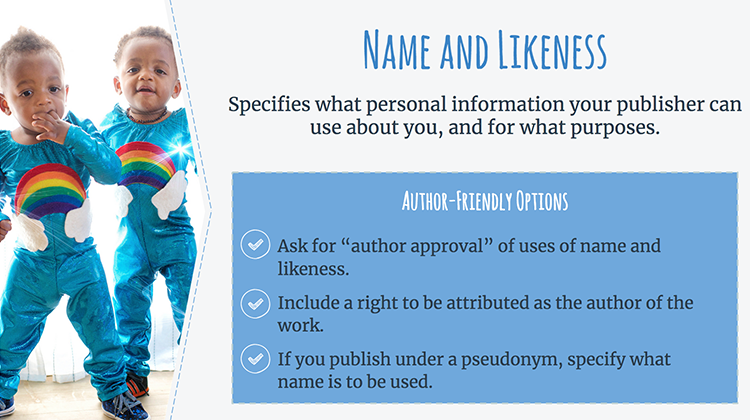 ____________________________________________

____________________________________________________________________________________________________________________________________________________________________________________________________________________________________________________________________________________________________________37. Review & Author Copies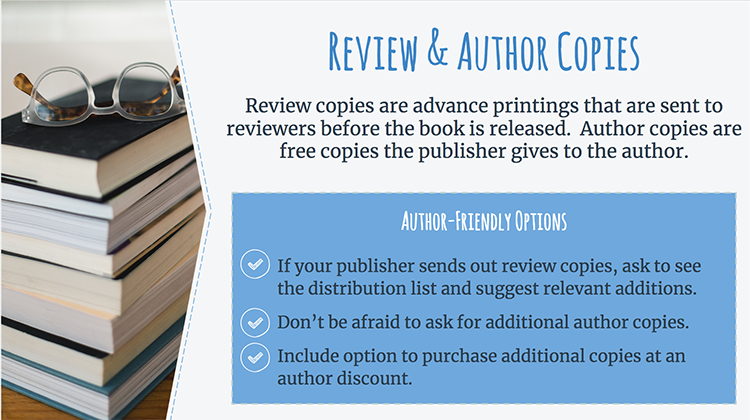 ____________________________________________

____________________________________________________________________________________________________________________________________________________________________________________________________________________________________________________________________________________________________________38. Parting Ways 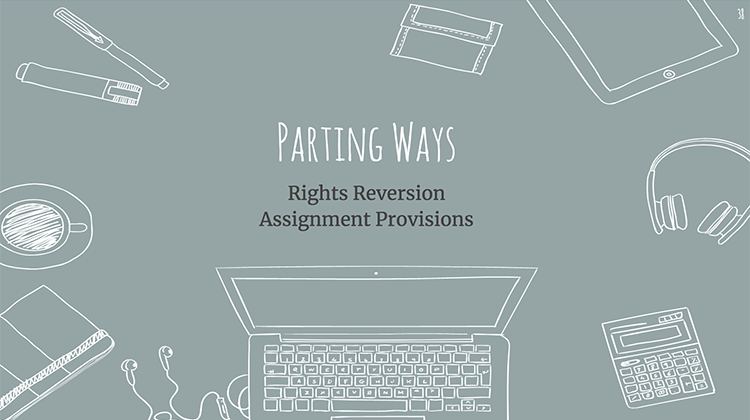 ____________________________________________

____________________________________________________________________________________________________________________________________________________________________________________________________________________________________________________________________________________________________________39. Rights Reversion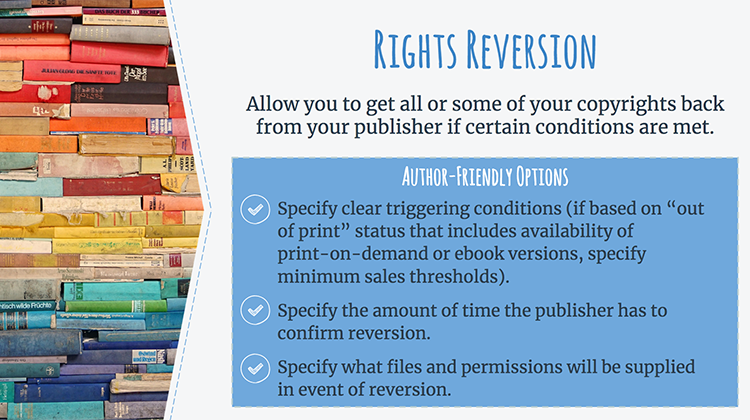 ____________________________________________

____________________________________________________________________________________________________________________________________________________________________________________________________________________________________________________________________________________________________________40. Success Story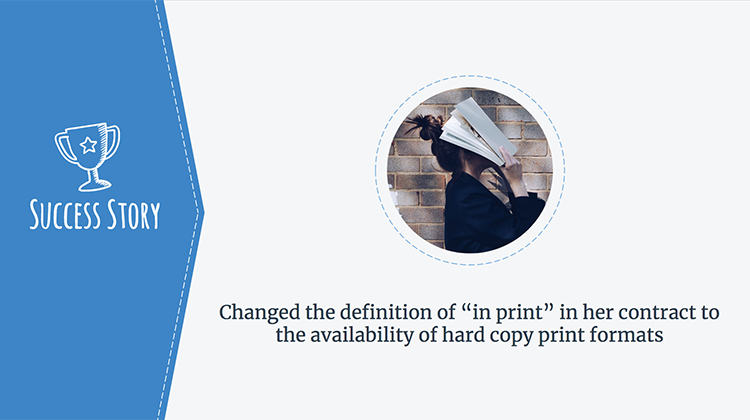 ____________________________________________

____________________________________________________________________________________________________________________________________________________________________________________________________________________________________________________________________________________________________________41. Assignment Provisions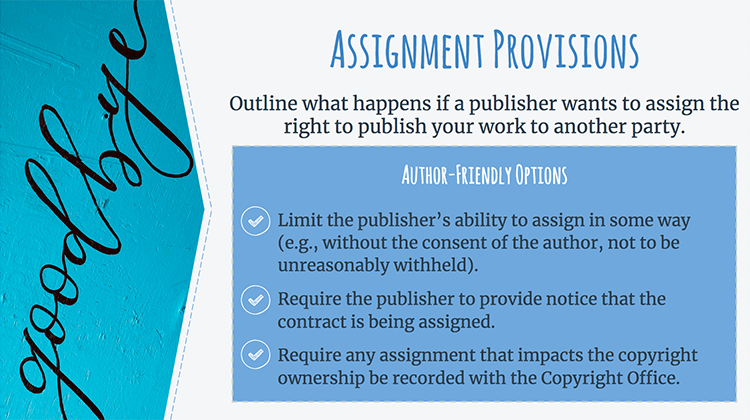 ____________________________________________

____________________________________________________________________________________________________________________________________________________________________________________________________________________________________________________________________________________________________________42. Further Resources: Authors Alliance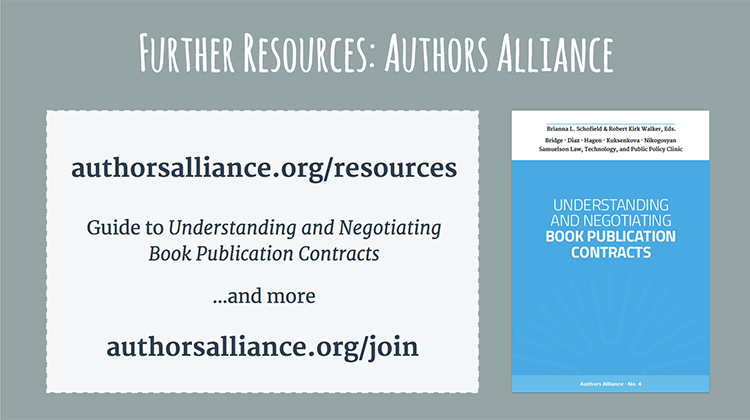 ____________________________________________

____________________________________________________________________________________________________________________________________________________________________________________________________________________________________________________________________________________________________________43. Credits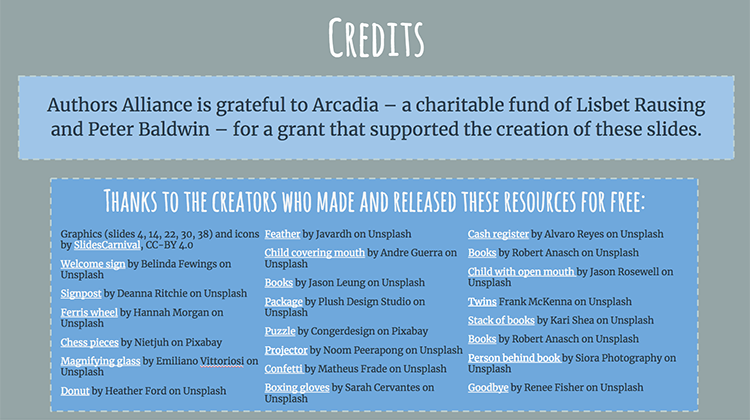 ____________________________________________

____________________________________________________________________________________________________________________________________________________________________________________________________________________________________________________________________________________________________________.